ОТЧЕТ О КАЧЕСТВЕ ПОДГОТОВКИ УЧАСТНИКОВначального этапа Всероссийской олимпиады профессионального мастерства по специальностям среднего профессионального образования в 2019/2020 учебном году09.00.00 Информатика и вычислительная техника, 09.02.03 Программирование в компьютерных системах(наименование УГСС ПО, специальностей СПО) Организатор проведения начального этапа:ГБПОУ МО Орехово-Зуевский железнодорожный техникум им. В.И.Бондаренко(наименование образовательной организации)Место и год проведения: г.Орехово-Зуево, ул. Красина, д.1, 2019 г.Участниками начального этапа Всероссийской олимпиады профессионального мастерства по специальности 09.02.03 Программирование в компьютерных системах являются студенты 3 курса техникума в количестве 9 человек.В состав жюри начального этапа олимпиады вошли преподаватели общепрофессиональных и специальных дисциплин, представитель работодателя.Задания первого уровня олимпиады - проверка теоретических знаний, включает в себя 40 тестовых вопросов, охватывающих содержание общепрофессиональных дисциплин по специальности: – ОП.01. Операционные системы; – ОП.02. Архитектура компьютерных систем; – ОП.03. Технические средства информатизации; – ОП.04. Информационные технологии; – ОП.05. Основы программирования; – ОП.08. Теория алгоритмов; За один правильный ответ начисляется 0,5 балла. Время на выполнение задания – 40 минут. Задания первого уровня - проверка практических знаний, включает в себя  перевод профессионального текста с английского языка. Время  выполнения задания – 40 минут. Максимальное количество баллов – 10.Задания второго уровня олимпиады - проверка практических знаний заключает в решении профессиональной задачи по разработке и администрированию автоматизированной информационной системы учета заказов на предприятии. Критерии оценивания задания в основном состоят из создания инфологической модели данных, построения диаграммы связей, разработки экранных форм и разграничения прав доступа пользователей и администратора. Максимальное количество баллов - 40. Время выполнения 150 мин.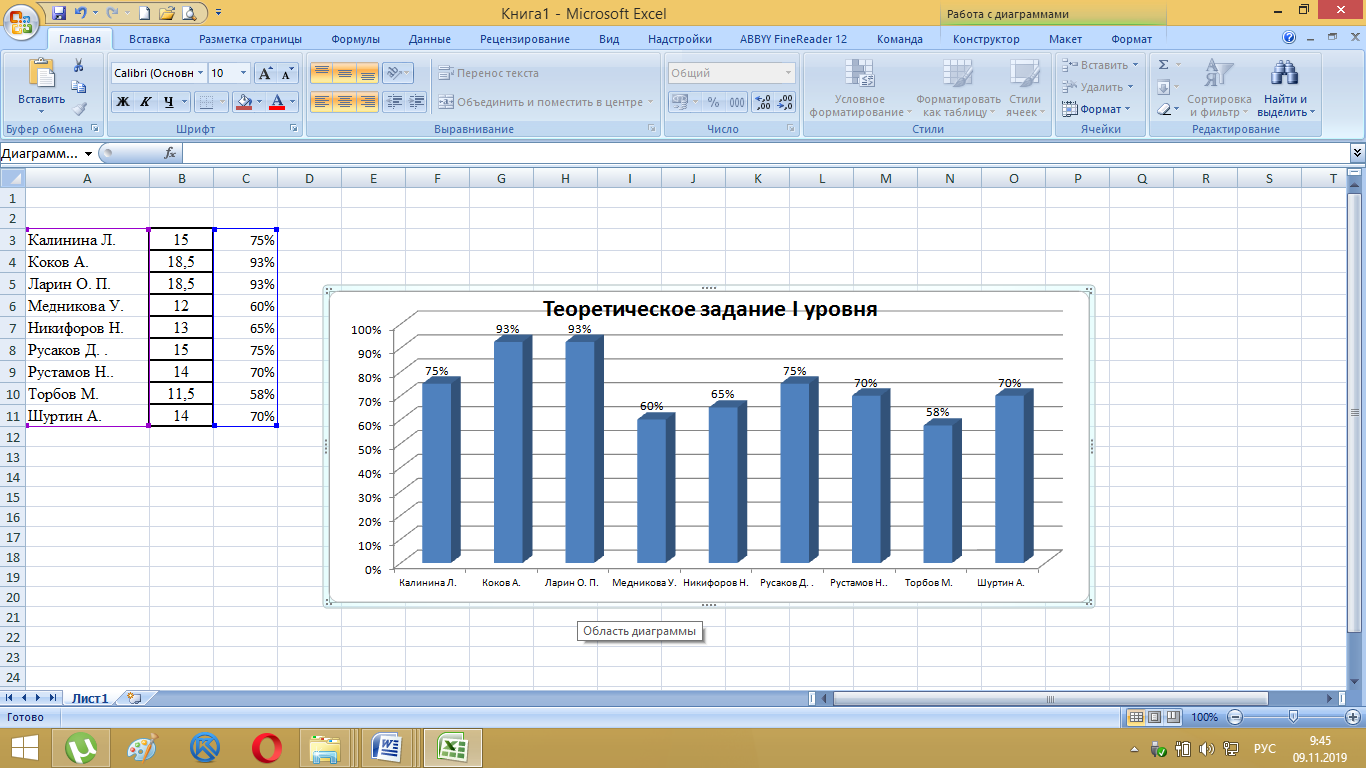 Недостатки: - не все участники имели достаточную теоретическую подготовку по общепрофессиональным дисциплинам; Наилучший результат – 93%. Наименьший результат – 58%.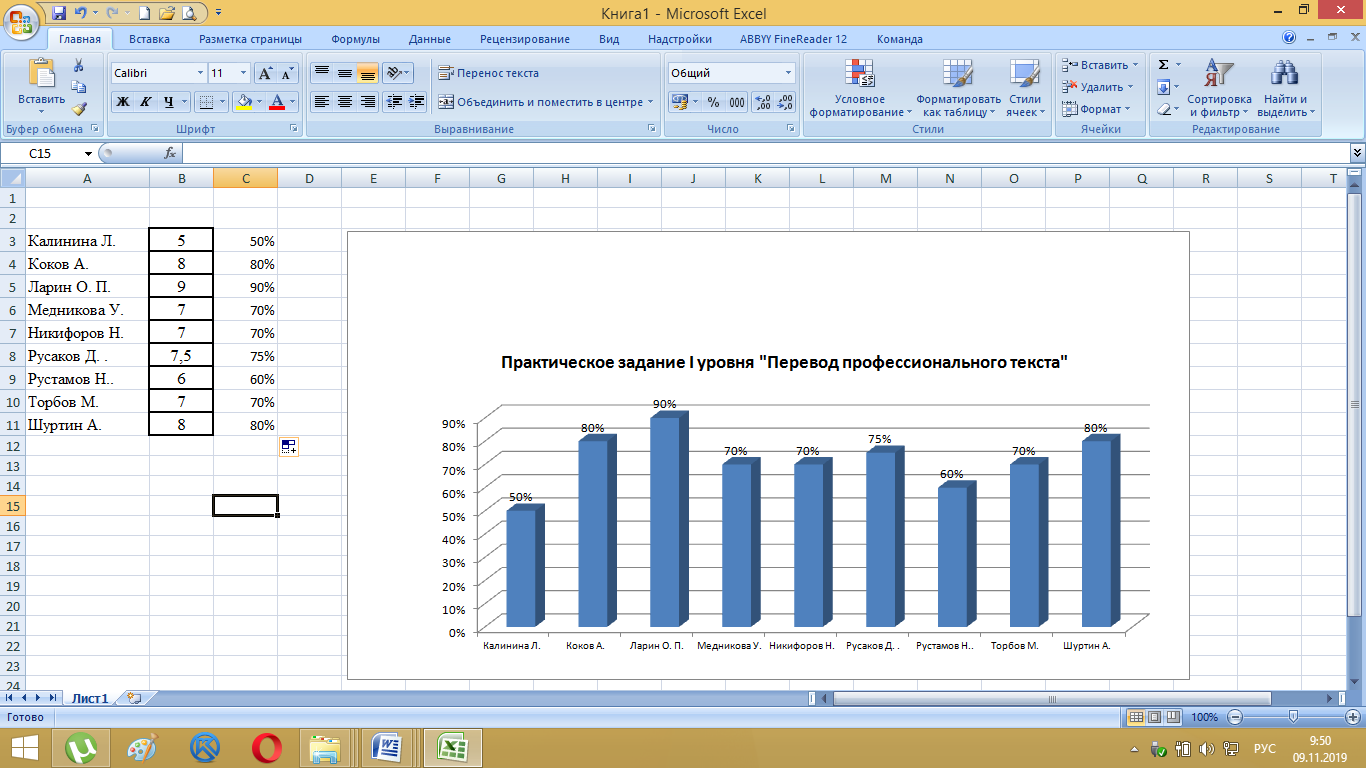 Недостатки: -некоторые участники не владеют профессиональными терминами; -многие работы имели недостатки в стиле изложения, но в основном передавали содержание оригинала; -часть переводов имели пропуски и смысловые искажения; -с точки зрения грамотности практически во всех текстах было допущено более 5 лексических, грамматических, стилистических, орфографических и пунктуационных ошибок. Наилучший результат – 90%. Наименьший результат – 50%.6. Задание II уровня изначально предполагало повышенную техническую сложность. Следует отметить, что в целом студенты выполнили ту часть задания, которая была отработана в рамках учебных дисциплин и профессиональных модулей на учебных занятиях. Та часть задания, которая подразумевала самостоятельную работу, в рамках подготовки к олимпиаде, внесла ожидаемый разброс в итоговых результатах. Наилучший результат – 83%. Наименьший результат – 48%.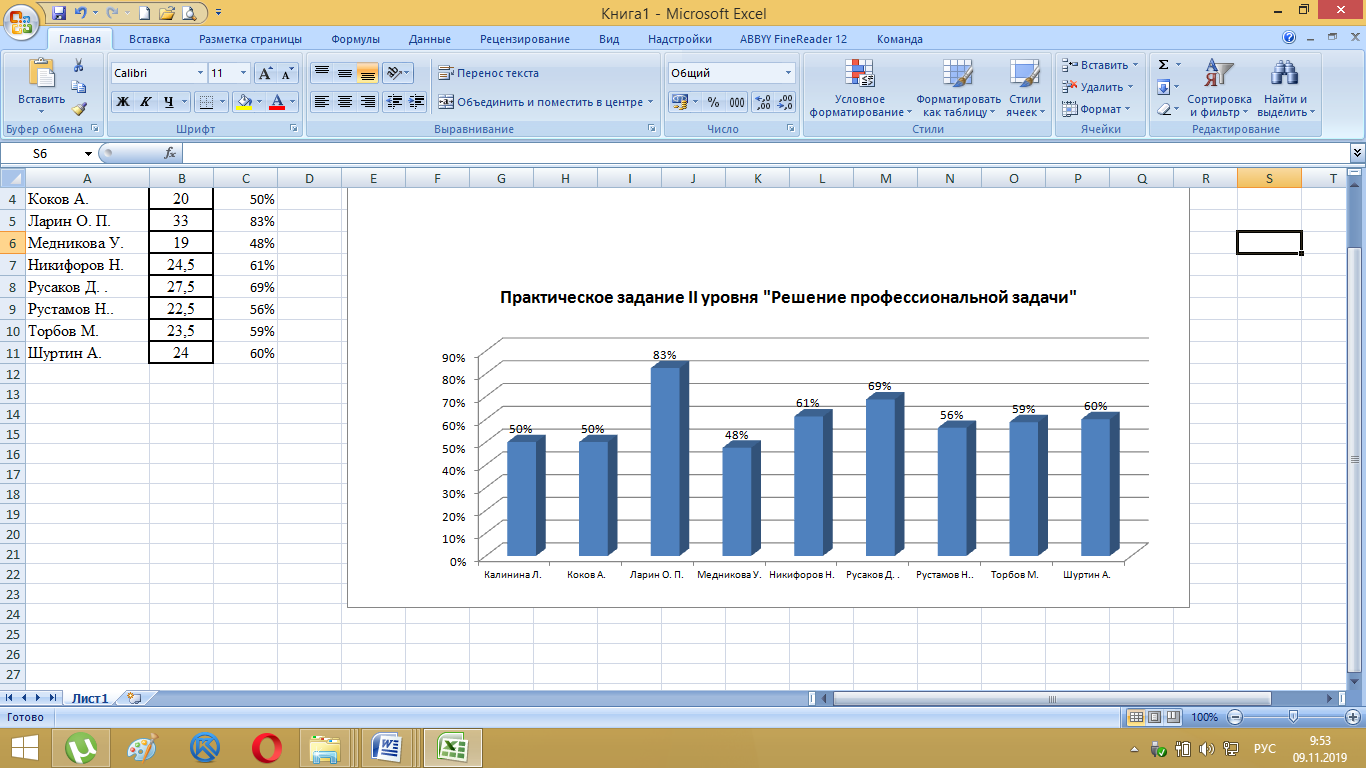 7.Соотношение высших, средних и низших баллов участников олимпиадыНачальный этап Всероссийской олимпиады был проведен в соответствии с регламентом организации и проведения Всероссийских олимпиад профессионального мастерства обучающихся по профессиям и специальностям среднего профессионального образования в 2019 году. Членами жюри, рабочей группой и участниками олимпиады был отмечен высокий уровень организации и проведения мероприятия. Участники олимпиады продемонстрировали хорошие теоретические знания и достаточно высокий профессионализм при выполнении практических заданий.ЗанятоеместоФамилия, имя,отчество участникаНаименование образовательной организации (в соответствии с уставом)Баллы 12341 местоЛарин Олег ПавловичГБПОУ МО Орехово-Зуевский железнодорожный техникум имени В.И.Бондаренко60,52 местоРусаков Данила ДмитриевичГБПОУ МО Орехово-Зуевский железнодорожный техникум имени В.И.Бондаренко503 местоШуртин Александр ВладимировичГБПОУ МО Орехово-Зуевский железнодорожный техникум имени В.И.Бондаренко48Оценка заданийI уровня(в баллах)ОценказаданийII уровняОценказаданийII уровняИтоговая оценкапрофессиональногокомплексного задания(сумма баллов)Максимальноезначение27,527,527,560,5Минимальноезначение18,5193838Минимальноезначение18,5Среднеезначение21,823,845,845,8Среднеезначение21,8